2DE Flabbaert Cycling Tour       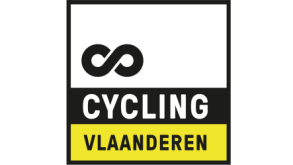 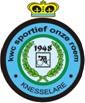 Zaterdag 6 juliWEGWIJZER: 130 kmKnesselare		lA Kloosterstraat 			RA  Kwadamstraat – RA HellestraatSint-Joris	LA Langendonkstaat – RA Oedelemsesteenwe – LA Veldstraat – RD Veldstraat  – RA Vaart Noord – LA fietsbrug Beernem		RA Stationstraat – RD Stationstraat – RA fietspad langs kanaal – RD Gevaerts Zuid –			LA Halvemaanstraat Oostkamp		RA Stuivenbergstraat-RA Hazelaarstraat-RD Papenvijverstraat-LA Scharestraat			RD Scharestraat – RA AkkerstraatRuddervoorde		LA Kortrijkstraat-LA Terluchtestraat-RA Terluchtestraat-RA Sint Elooistraat-RA Sijslostraat			LA Kwagastraat – RA Bergenstraat – RD Bergenstraat – RD Bergenstraat – RD BergenstaatTorhout			RD Korenbloemstraat – RA Cijndreef – RD Cijndreef – RA Rembeertstraat – LA BoutendreefLA Torhoutsesteenweg – RA Rozeboomstraat – LA Poorterijstraat – RD Poorterijstraat – LA Aartrijkestraat – RA Steenveldstraat 30 km: CONTROLE LAGERE SCHOOL DRIEKONINGENNA DE EERSTE CONTROLE RECHTS VERTREKKEN EN DIRECT LINKS AFSLAAN : ZEEWEGTorhout			Zeeweg-RD Zeeweg- LA SparappelstraatWijnendale		RD Sparappelstraat-RD Steenstraat-RD Steenstraat-RA SchoolstraatIchtegem	RD Veldstraat-RD veldstraat -LA Keibergstraat LA Diksmuidebaan LA kortemarkstraat -RA RuidenbergstraatKoekelare		RD Carrestraat- RD CarrestraatSPLITSING 130 KM MET DE 95 KM NA 40 KM130 KM RD CARRESTRAAT 95 KM LA BOVEKERKESTRAATRD Westveldweg-LA BrugseheerwegVladslo			RD Brugseheerweg-RA Pouckestraat-RD Dodepaardstraat-LA RomboutstraatKeiem			RA Oostendestraat-LA Leimolenstraat-RA Zijdelinksstraat-LA TervatestraatDiksmuide		LA Ijzerdijk-LA Ijzerdijk-RD Ijzerdijk (ijzertoren)-RD Ijzertoren-LA over knokkebrug60km:2DE CONTROLE AAN CAFE DE DODENGANGLo-Reninge		RA Ieperleedijk-LA Driegrachtensteenweg-RD RodesteenstraatHouthulst		RA oostbroekstraat-LA Iepersteenweg-RA Sneppestraat-LA NieuwestedestraatJonckershove		RA Heugstraat-RA Woumenstraat-LAZuidtorhoutstraat-LA  Stokstraa-RA TorhoutstraatHandzame		RD Kruisstraat-RD Kruisstraat-RD Zarrenlindestraat-RD Amersveldstraat-						RD Amersveldstraat-LA Aarsdamstraat-RD Aarsdamstraat-RD Spondestraat-						RA Edewallestraat-RA Pereboomstraat-RA KoekelarestraatKortemark		RD Vinkaartstraat-RA Doornstraat-LA Pollestraat-LA Strepenstraat-RA EdewallestraatTorhout			RD Markeveldstraat- RD Markeveldstraat-RD Hillestraat-RA Steenveldstraat-98 km: 3DE CONTROLE LAGERE SCHOOL DRIEKONINGENNA DE CONTROLE RECHTS STARTEN EN NU RECHTDOOR NAAR DE RODE LICHTEN Torhout	RD aan de rode lichten Driekoningenstraat-LA oude gentweg – RD Pottenbezemstraat	RA Keibergstraat- na rotonde LA ventweg zuid – RA Ruitjesbosstraat  -RD Ruitjesbosstraat - RD Bosdreef – LA Ruddervoordestraat – RA Grietestraat – RD Grietestraat – LA oude bruggeweg -RA Vrijgeweidestaat – Zwevezele	LA Vrijgeweidestraat – RA Vijfwegenstraat – RD Ricksteenweg – RD Willemstraat – LA Ruddervoordestraat – RA Landsmanstraat -	Wingene	LA Bruggesteenweg-Ra MunkelostraatHerstberge		RA Heremeerstraat-La Heremeerstraat-RA Heremeerstraat-RD Heremeerstraat-            					LA Rozendalestraat-RA Noordakkerstraat-RD Gravestraat-RA Schaapsdreef – LA BeernemsteenwegWingene	RA akestraat-LA Predikherenstraat – RD Maria Aalterstraat Maria Aalter	RD Wingenestraat – RD Blekkevijverstraat – RD KnesselaarsestraatKnesselare	RD Hoekestraat – LA Langedonckstraat – RA Kwadamstraat – RD Kwadamstraat – LA Kloosterstraat	Einde sporthal KnesselareRoute is uitgepijld met gele pijlen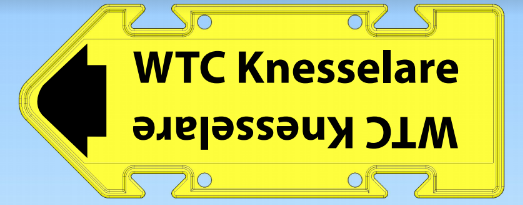 WTC KNESELARE WENST U EEN AANGEMANE EN VEILIGE FIETSTOCHTEN DANKT U VOOR UW DEELNAME